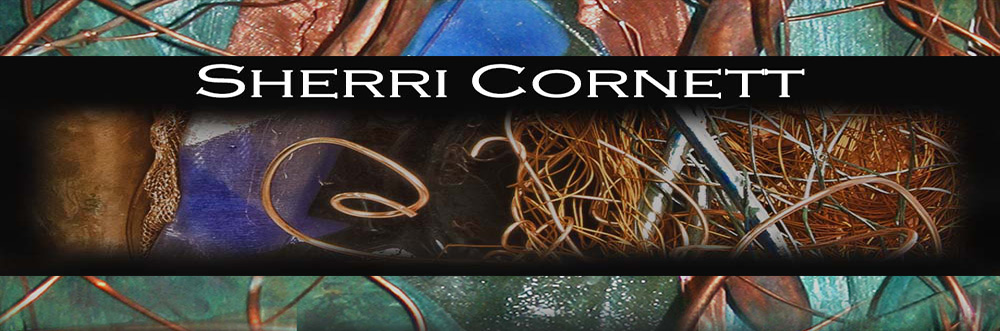 3222 LeeAnn Boulevard, Billings, Montana 59102406-698-5006www.sherricornett.com
CURATORIAL PARTNERSHIPPartner, ﻿﻿Gutfreund Cornett Art﻿ 2015 - presentPROJECT DIRECTOR/FACILITATOR/CURATORCo-Curator/Gutfreund Cornett Art, "RISE: Empower, Change, Action!," Whitney Modern Gallery, Los Gatos, CA,  July 18 – August 31, 2018Co-Curator/Gutfreund Cornett Art, “Beyond Borders: Stories of im/Migration”, Santa Clara University, January 8 – April 7, 2018Co-Curator/Gutfreund Cornett Art, "Social Justice: It Happens to One, It Happens to All", St. Mary's College Museum of Art, September 18 - December 11, 2016Co-Curator/Gutfreund Cornett Art, "Vision: An Artist's Perspective", Presented with UniteWomen.org, Kaleid Gallery, San Jose, CA, July 5 - 29, 2016Director, "Flow" Interactive Exhibition and Community Project, Northcutt Steele Gallery and other venues, Montana State University Billings, Billings, MT, January 28 - March 18, 2016Co-Curator/Gutfreund Cornett Art, "What's Right, What's Left: Democracy in America", Phoenix Gallery, NYC, January 7 - 30, 2016Co-Curator/Gutfreund Cornett Art, "Visaural: Sight, Sound and Action", Nave Gallery Annex, Somerville, MA, October 9 -31, 2015Co-Director, "Women Do It!" traveling postcard exhibition in support of UN initiatives for women, 2014-2016  Director, "Half the Sky: Intersections in Social Practice Art" exhibition and cultural exchange, LuXun Academy of Fine Arts, Shenyang, China, 2014  Exhibition Co-Director, "Woman + Body", Seoul and Gwangju, South Korea,  2012Co-Director, "Strong Intuitions: Five Women's Perspectives", The Shed Exhibition Space at Level 504, Billings, MontanaDirector/Facilitator, "Conversations Among Women", Toucan Gallery and The Shed Exhibition Space at Level 504, Billings Montana, 2008Director/Facilitator, "Conversations Among Women," Betty Feves Memorial Gallery, Blue Mountain Community College, Pendleton, Oregon, 2010Director/Facilitator, "Conversations Among Women," Custer County Art & Heritage Center, Miles City, MontanaDirector/Facilitator, "Conversations Among Women," Hockaday Museum, Kalispell, Montana, 2011EXHIBITIONS2018"Corporal Cognizance" Ka-POW! Heroic Women, Pacific Pinball Museum, Alameda, California2017“What [(Is It)  About My] Memory”, A Series of Fragments of Moments, Arc Gallery & Studios, San Francisco, CA2016"Grottoes Series", Flow: Interactive Exhibition and Community Project, Northcutt Steele Gallery and other venues, Montana State University Billings, Billings, MT2015"Ancestresses & Wise Women and Conversations Among Women" documentary video, Voices: An Artist's Perspective,NAWA Gallery, NYC"Ancestresses & Wise Women and Conversations Among Women" documentary video, Honoring Women's Rights, Brown University, Rhode Island2014"Judy", "Hidden Cities Chrysalis" and "Concavities to Convexities", The F Word: The Feminist Perspective", Billings Open Studio, Billings, MT"Corporal Cognizance", Disconnect, Transmission Gallery, Oakland, California"Yellowstone River Grotto", Water: A Universal Right, Robert Morris State Street Gallery, Chicago, Illinois"Corporal Cognizance", MTV: Momentum Technology Videos Online Film Festival, Institute for Women and Art, Rutgers University"Compages: Populus", Multiple Feeds, Los Angeles Art Association's Gallery 825, Los Angeles, Califiornia2013"Hidden Cities Chrysalis", Capturing the Wonder of Women, Women's Museum of California, San Diego, California"Iridescence Grotto", Women of All Colors, Chicago Urban Retreat Center, Chicago, Illinois"Skin Muscle Sinew", Stories We Tell, Phoenix Gallery, New York City, New York2012"Skin Muscle Sinew", Woman + Body, Kepco Center Gallery, Seoul, South Korea and MediaCube338, Gwangju, South KoreaThe Exquisite Uterus Project2011Solo Exhibition/"Ancestresses & Wise Women", Hockaday Museum, Kalispell, Montana"Ritual Chrysalis", Sanctuaries in Time, The Columbia/Barnard University Kraft Center, New York, New York"Hidden Cities Chrysalis", Hidden Cities, New Centuries Artists Gallery, New York, New York"Ripples Grotto", Montana Women in the Visual Arts, The Emerson Center for the Arts & Culture, Bozeman, Montana"Judy", Honoring Women's Rights, National Steinbeck Center, Salinas, California"Flowing Streams Chrysalis", Transformation, WCA San Diego Online Exhibition2010Solo Exhibition/Ancestresses & Wise Women,", Betty Feves Memorial Gallery, Blue Mountain Community College, Pendleton, OregonGroup Show/"Ancestresses & Wise Women", By Design: Threads, Custer County Art & Heritage Center, Miles City, Montana"Songwriters", From Our Perspectives, Oakland Community College WomenCenter, Farmington Hills, Michigan"Memories of Beach Combing", Small Works Auction, Yellowstone Art Museum, Billings, Montana2008Solo Exhibition/”Ancestresses & Wise Women", Toucan Gallery, Billings, Montana2007"Small Canoe", Annual Auction, Yellowstone Art Museum, Billings, Montana"Small Mesh Lights", Small Works Auction, Yellowstone Art Museum, Billings, Montana"Small Mesh Lights", Ho Ho Holter Show, Holter Museum, Helena, Montana2006Solo Exhibition/"Chrysalis", Toucan Gallery, Billings, Montana"Turkey Chrysalis", "Pheasant Chrysalis", "Flicker Chrysalis" in Small Works Auction, Yellowstone Art Museum, Billings, Montana2005"Holding the Spirit of RWK III", in Student Independent Show, Northcutt-Steele Gallery, Montana State University - Billings, Montana"Bronze Texture Series", in Annual Postcard Show, Toucan Gallery, Billings, Montana2004"Monument Valley God's Eye", Deaconess Billings Clinic Gallery, Billings, MontanaCOLLABORATIONS"<ENTER>Action" ALTITUDE 3123 Collective, 2905 Montana Avenue, Billings Art Walk, August, 2018"Points of Many Connections", Collaboration with Sandra Mueller, Half the Sky: Intersections in Social Practice Art, LuXun Academy of Fine Arts, Shenyang, China, 2014RADIO/TELEVISION MEDIA​"Resounds: Arts and Culture on the High Plains featuring Sherri Cornett and Aaron Rosen", By Corby Skinner, Anna Paige and Ken Siebert, Aired July 23, 2018, Yellowstone Public RadioPRINT/ONLINE MEDIA"Collective of creatives takes collaborative ideas to new heights" Billings Gazette by  Anna Paige,  August, 1, 2018"Beyond Borders: Stories of im/Migration" Content Magazine, January 31, 2018, Written by Tad Malone Photography by Daniel Garcia"Being thankful for cornucopia of music, theater, arts" by Jaci Webb, Billings Gazette, November 23, 2017"Live music, hula hoop dancing, and innovative art - all south of the railroad tracks" by Jaci Webb, Billings Gazette, October 7 2016"Art as Activism: 7 Artists Create for Change" ​by Sean Eckhardt, TakePart, September 27, 2016"Social Justice Art Exhibition Curated by Gutfreund Cornett Art" by Renee Phillips, ​The Healing Power of Art & Artists, September 18, 2016"Social Justice Reception" by Marie Cameron, Marie Cameron Studio Blog, September 20, 2016"Next Up in Artful Women Series is Sherri Cornett" By Jaci Webb, The Billings Gazette, August 25, 2016"Two Striking Exhibits Highlight Fall Semester at SMC's Museum of Art" by A.K. Carroll, Lamorinda Weekly, September 7, 2016"Artists as Activists: Pursuing Social Justice" by Amy Pleasant, Huffington Post "The Blog", September 6, 2016"San Jose art exhibition showcases female perspective" by Sal Pizarro, Mercury News, July 23, 2016"All - Woman Exhibition Explores Art as Activism" by Juliette Luini, Ms. Blog, July 15, 2016"Vision: An Artist's Perspective" on The Authentic Woman by Shannon Fisher, Originally aired April 3, 2016"At project’s end, a close look at the Yellowstone River" by David Crisp, Last Best News, February 26, 2016"Health of the Yellowstone topic of river talk"  by Mike Ferguson, Billings Gazette, February 26, 2016"MSUB to host poetry reading, jazz improv event Thursday"  by Mike Kordenbrock, Billings Gazette, February 10, 2016"Flow – Exhibition and Community Project" by Jackie Yamanaka, Yellowstone Public Radio aired February 8, 2016"Flow: Artist Sherri Cornett draws inspiration from the Yellowstone"  ​by Kori Wood, Billings Gazette, January 22, 2016"Garbage can art raises funds for South Park's gazebo, focus on artists" http://billingsgazette.com/news/local/article_d6f23a97-06b6-5832-b90d-a346c85029c5.html"Sherri Cornett:  In Her Words" Excerpted from my website. Montana Woman Magazine, June 2011 Focal Point "Click here to see the online June 2011 issue. see page 9 http://www.montanawoman.com/featIssue.cfm"50 in 52 Journey"  Sherri was interviewed in September 2009 by Dafna Michaelson, through her 50 In 52 Journey "to find the people in America who are problem-solvers, idea-generators, people in their communities, in their cities, and in their states who are moving America forward." http://www.50in52journey.com/states/Montana3.aspPANELIST/SPEAKERPanelist, “Open Doors: Alternative Models for Engaging Communities”, Montana Art Gallery Directors Association Annual Meeting, Pray, MT October 2017Guest Lecturer, "Independent Curatorial Motivations and Practices", Gallery Professional Practices Class, Montana State University - Billings, April 2017Speaker, "Using Art & Activism to Create Community", Billings Unitarian Universalist Fellowship, January 2017Speaker, Artful Women of Montana event, Zonta Club of Billings, September 2016Chair and Panelist, "Considerations and Challenges: Socially-Engaged Art in China", Open Engagement Conference, Carnegie Mellon University, April 2015Lecturer, "Cultural Considerations: Socially-Engaged Art in China", Montana State University - Billings, Montana 2014Speaker, "Relating to Local Government", Public Relations and Promotional Techniques Seminar, YMCA of the USA Speaker, "Communications Methods", YMCA Southwest Field ConferenceAUTHOR/EDITORAuthor, "Beyond Hegemony," Curatorial Essay, RISE: Empower, Change and Action!, Exhibition Catalog, Published by Gutfreund Cornett Art, June 2018, ISBN-10: 1722030291Co-Editor, "RISE: Empower, Change and Action!", Exhibition Catalog, published by Gutfreund Cornett Art, June 2018, ISBN-10: 1722030291Author, "Voices from the Valley: Mehmet "Mo" Casey" Last Best News, June 24, 2018Author, "Voices from the Valley: Taylor Tellez" Last Best News, June 17, 2018 Author, "Voices from the Valley: Sonia Davis" Last Best News, June 10, 2018Author, "Voices from the Valley: Abena Lane" Last Best News, June 3, 2018Author, "Voices from the Valley: Patrick Scott-Wilson," Last Best News, May 27, 2018Author, "Voices from the Valley: Tyson Middle", Last Best News, May 20, 2017Author, "Voices from the Valley: Marci McLean", Last Best News, May 14, 2018Author, "Voices from the Valley: Gwen Kircher", Last Best News, May 6, 2018Author, "Voices from the Valley: Fitzgerald Clark", Last Best News, April 30, 2018Author, "Voices from the Valley: Claudia Stephens", Last Best News, April 23, 2018Author, “Anosognosia and the Asymptote,” Beyond Borders: Stories of im/Migration exhibition catalog, December 2017, ISBN 198342787XAuthor, "Why", Social Justice: It Happens to One, It Happens to All Exhibition Catalog, May 2016, ISBN 1533214964Co-Editor, Social Justice: It Happens to One, It Happens to All Exhibition Catalog, published by Gutfreund Cornett Art, May 2016, ISBN 1533214964Co-Editor, Vision: An Artist's Perspective Exhibiton Catalog, published by Gutfreund Cornett Art, June 2016, ISBN 153367096XCo-Editor, What's Right, What's Left: Democracy in America Exhibition Catalog, pubished by Gutfreund Cornett Art, December 2015, ISBN 1519769296Co-Editor, Visaural: Sight, Sound and Action Exhibition Catalog, published by Gutfreund Cornett Art, August 2015, , ISBN 1516993098Author, Anti-Bias Children's Literature Guide for the Billings Coalition for Human RightsCo-Editor, Woman + Body, Exhibition Catalog, printed by the Gwangju Cultural Foundation in South Korea. ISBN 978-0-9831702-5-9Editor, Half the Sky: Intersections in Social Practice Art, Exhibition Catalog, Women's Caucus for Art, ISBN 98-1-939637-03-1Editor/Founder, Earthwards Newspaper, Portland, OregonART BOARD/NON-PROFIT POSITIONSMontana Representative, The Feminist Art Project (TFAP) - currentChair, International Caucus, Women's Caucus for Art 2012-2014 National Board Member, Women's Caucus for Art  President/Board Member, Alberta Bair Theater, Billings, MTMEMBER/AFFILIATIONSMember, International Sculpture Center  Member, College Art Association (CAA) - pastMember, UN Rio+ 20 Women's Major Group Steering Committee - pastMontana Women Vote  Member, National Organization for Women   Women's Media Center   Member, Montana Wilderness Association  Member, Northern Plains Resource Council   Member, The Nature Conservancy  Member, Montana Human Rights Network   Member, Yellowstone Art Museum  Planned Parenthood of Montana  Planned Parenthood Advocates of Montana   Past United Nations Representative, Women's Caucus for ArtListed, Women Artists Archives National Directory at Rutgers UniversityEDUCATIONBFA, Sculpture, Montana State University - BillingsBA, Political Science, University of Houston​